MEHRTEILIGE BAUBUDGETVORLAGE              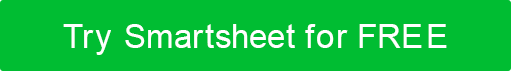 VERZICHTSERKLÄRUNGAlle Artikel, Vorlagen oder Informationen, die von Smartsheet auf der Website bereitgestellt werden, dienen nur als Referenz. Obwohl wir uns bemühen, die Informationen auf dem neuesten Stand und korrekt zu halten, geben wir keine Zusicherungen oder Gewährleistungen jeglicher Art, weder ausdrücklich noch stillschweigend, über die Vollständigkeit, Genauigkeit, Zuverlässigkeit, Eignung oder Verfügbarkeit in Bezug auf die Website oder die auf der Website enthaltenen Informationen, Artikel, Vorlagen oder zugehörigen Grafiken. Jegliches Vertrauen, das Sie auf solche Informationen setzen, erfolgt daher ausschließlich auf Ihr eigenes Risiko.DATUMFLÄCHE DER WEBSITEPROJEKTNAMEUNTERNEHMERGEBÄUDE SFANZAHL DER EINHEITENGESAMTFLÄCHESITEWORK & BUILDING ZWISCHENSUMMESITEWORK & BUILDING ZWISCHENSUMMERAHMENBEDINGUNGENRAHMENBEDINGUNGENVERSICHERUNGVERSICHERUNGHONORAREHONORAREKONTINGENZKONTINGENZGESAMTKOSTENGESAMTKOSTENBAU VOR ORTKATEGORIEKOSTENNOTIZENBETONARBEIT & MATERIALIEN[EINZELSTÜCK AUFGABE/MATERIAL 1][AUFGABE/MATERIAL 2][EINZELSTÜCK AUFGABE/MATERIAL 3]STRUKTUR- UND ANDERE METALLE[EINZELSTÜCK AUFGABE/MATERIAL 1][AUFGABE/MATERIAL 2][EINZELSTÜCK AUFGABE/MATERIAL 3]TISCHLEREIARBEIT & MATERIALIEN[EINZELSTÜCK AUFGABE/MATERIAL 1][AUFGABE/MATERIAL 2][EINZELSTÜCK AUFGABE/MATERIAL 3]DACHEINDECKUNG, ABSTELLGLEIS & ABDICHTUNG[EINZELSTÜCK AUFGABE/MATERIAL 1][AUFGABE/MATERIAL 2][EINZELSTÜCK AUFGABE/MATERIAL 3]TÜREN, FENSTER UND HARDWARE[EINZELSTÜCK AUFGABE/MATERIAL 1][AUFGABE/MATERIAL 2][EINZELSTÜCK AUFGABE/MATERIAL 3]WAND- UND BODENOBERFLÄCHEN[EINZELSTÜCK AUFGABE/MATERIAL 1][AUFGABE/MATERIAL 2][EINZELSTÜCK AUFGABE/MATERIAL 3]PROJEKT SPEZIALITÄTEN[EINZELSTÜCK AUFGABE/MATERIAL 1][AUFGABE/MATERIAL 2][EINZELSTÜCK AUFGABE/MATERIAL 3]AUSRÜSTUNG & GERÄTE[EINZELSTÜCK AUFGABE/MATERIAL 1][AUFGABE/MATERIAL 2][EINZELSTÜCK AUFGABE/MATERIAL 3]INNENEINRICHTUNG[EINZELSTÜCK AUFGABE/MATERIAL 1][AUFGABE/MATERIAL 2][EINZELSTÜCK AUFGABE/MATERIAL 3]SANITÄRARBEIT & MATERIALIEN[EINZELSTÜCK AUFGABE/MATERIAL 1][AUFGABE/MATERIAL 2][EINZELSTÜCK AUFGABE/MATERIAL 3]HLK-ARBEIT & MATERIALIEN[EINZELSTÜCK AUFGABE/MATERIAL 1][AUFGABE/MATERIAL 2][EINZELSTÜCK AUFGABE/MATERIAL 3]ELEKTRISCHE ARBEIT & MATERIALIEN[EINZELSTÜCK AUFGABE/MATERIAL 1][AUFGABE/MATERIAL 2][EINZELSTÜCK AUFGABE/MATERIAL 3]AUFZÜGE[EINZELSTÜCK AUFGABE/MATERIAL 1][AUFGABE/MATERIAL 2][EINZELSTÜCK AUFGABE/MATERIAL 3]PROFESSIONELLE DIENSTLEISTUNGEN & GEBÜHREN[EINZELSTÜCK AUFGABE/MATERIAL 1][AUFGABE/MATERIAL 2][EINZELSTÜCK AUFGABE/MATERIAL 3]NEBENKOSTEN[EINZELSTÜCK AUFGABE/MATERIAL 1][AUFGABE/MATERIAL 2][EINZELSTÜCK AUFGABE/MATERIAL 3]ENDREINIGUNG[EINZELSTÜCK AUFGABE/MATERIAL 1][AUFGABE/MATERIAL 2][EINZELSTÜCK AUFGABE/MATERIAL 3]GESAMTKOSTEN VOR ORTGESAMTKOSTEN VOR ORTGESAMTKOSTEN VOR ORTGESAMTKOSTEN VOR ORTOFF-SITE-KONSTRUKTIONKATEGORIEKOSTENNOTIZENBETONARBEIT & MATERIALIEN[EINZELSTÜCK AUFGABE/MATERIAL 1][AUFGABE/MATERIAL 2][EINZELSTÜCK AUFGABE/MATERIAL 3]STRUKTUR- UND ANDERE METALLE[EINZELSTÜCK AUFGABE/MATERIAL 1][AUFGABE/MATERIAL 2][EINZELSTÜCK AUFGABE/MATERIAL 3]TISCHLEREIARBEIT & MATERIALIEN[EINZELSTÜCK AUFGABE/MATERIAL 1][AUFGABE/MATERIAL 2][EINZELSTÜCK AUFGABE/MATERIAL 3]DACHEINDECKUNG, ABSTELLGLEIS & ABDICHTUNG[EINZELSTÜCK AUFGABE/MATERIAL 1][AUFGABE/MATERIAL 2][EINZELSTÜCK AUFGABE/MATERIAL 3]TÜREN, FENSTER UND HARDWARE[EINZELSTÜCK AUFGABE/MATERIAL 1][AUFGABE/MATERIAL 2][EINZELSTÜCK AUFGABE/MATERIAL 3]WAND- UND BODENOBERFLÄCHEN[EINZELSTÜCK AUFGABE/MATERIAL 1][AUFGABE/MATERIAL 2][EINZELSTÜCK AUFGABE/MATERIAL 3]PROJEKT SPEZIALITÄTEN[EINZELSTÜCK AUFGABE/MATERIAL 1][AUFGABE/MATERIAL 2][EINZELSTÜCK AUFGABE/MATERIAL 3]AUSRÜSTUNG & GERÄTE[EINZELSTÜCK AUFGABE/MATERIAL 1][AUFGABE/MATERIAL 2][EINZELSTÜCK AUFGABE/MATERIAL 3]INNENEINRICHTUNG[EINZELSTÜCK AUFGABE/MATERIAL 1][AUFGABE/MATERIAL 2][EINZELSTÜCK AUFGABE/MATERIAL 3]SANITÄRARBEIT & MATERIALIEN[EINZELSTÜCK AUFGABE/MATERIAL 1][AUFGABE/MATERIAL 2][EINZELSTÜCK AUFGABE/MATERIAL 3]HLK-ARBEIT & MATERIALIEN[EINZELSTÜCK AUFGABE/MATERIAL 1][AUFGABE/MATERIAL 2][EINZELSTÜCK AUFGABE/MATERIAL 3]ELEKTRISCHE ARBEIT & MATERIALIEN[EINZELSTÜCK AUFGABE/MATERIAL 1][AUFGABE/MATERIAL 2][EINZELSTÜCK AUFGABE/MATERIAL 3]AUFZÜGE[EINZELSTÜCK AUFGABE/MATERIAL 1][AUFGABE/MATERIAL 2][EINZELSTÜCK AUFGABE/MATERIAL 3]PROFESSIONELLE DIENSTLEISTUNGEN & GEBÜHREN[EINZELSTÜCK AUFGABE/MATERIAL 1][AUFGABE/MATERIAL 2][EINZELSTÜCK AUFGABE/MATERIAL 3]NEBENKOSTEN[EINZELSTÜCK AUFGABE/MATERIAL 1][AUFGABE/MATERIAL 2][EINZELSTÜCK AUFGABE/MATERIAL 3]ENDREINIGUNG[EINZELSTÜCK AUFGABE/MATERIAL 1][AUFGABE/MATERIAL 2][EINZELSTÜCK AUFGABE/MATERIAL 3]OFF-SITE-KOSTEN INSGESAMTOFF-SITE-KOSTEN INSGESAMTOFF-SITE-KOSTEN INSGESAMTOFF-SITE-KOSTEN INSGESAMT